T.C. MENTEŞE KAYMAKAMLIĞIİLÇE MİLLİ EĞİTİM MÜDÜRLÜĞÜ2017 YILI PERFORMANS PROGRAMIOcak  - 2017 İlçe Milli Eğitim Müdürlüğü 2017 Yılı Performans Programı, 5018 Sayılı Kamu Mali Yönetimi ve Kontrol Kanunu’nun 9’uncu maddesi, “Kamu İdarelerince Hazırlanacak Performans Programları Hakkında Yönetmelik” ve Maliye Bakanlığı’nın 08.04.2014 tarihli ve 3082 sayılı Genelgesi’nin 5’inci maddesi gereğince, İlçe Millî Eğitim Müdürlüğü 2015-2019 Stratejik Planı’na göre hazırlanmıştır.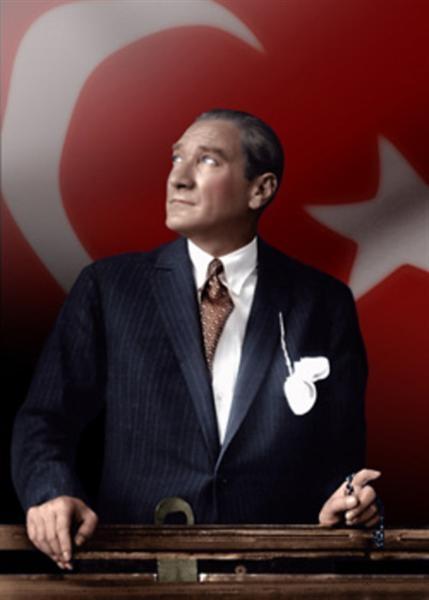 “Çalışmadan, yorulmadan, üretmeden, rahat yaşamak isteyen toplumlar, önce haysiyetlerini, sonra hürriyetlerini ve daha sonrada istiklal ve istikballerini kaybederler”.                                 Mustafa Kemal ATATÜRK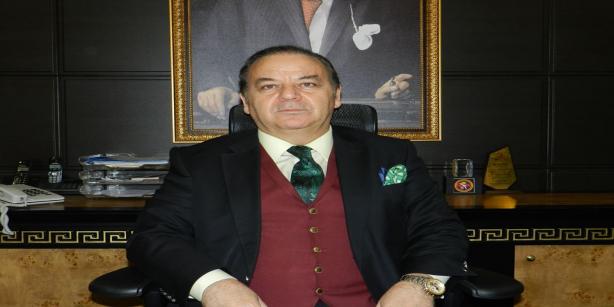 SUNUŞ	Sosyal, siyasal, ekonomik ve teknolojik gelişmeler ve çağın getirdiği yenilikler tüm kurumları olduğu gibi eğitim kurumlarımızı bir gelişim sürecine sürüklemiştir.  Gelişmelerin ve gelişmeler sürecinin gerisinde kalmamak, kurumların geliştireceği yeni hedef ve amaçlarla mümkündür. Bu süreç içerisinde ulusal düzeydeki kalkınma planları ve stratejiler önem kazanmıştır. Gelişim sürecinde istenilen amaçlara ulaşabilmek için stratejik bir plan geliştirilmeli ve plan doğrultusunda hareket edilmelidir. Ülkemizin geleceğe güvenle bakabilmesi ve çağdaş bir eğitim için önemli bir aşama olarak kabul edilen stratejik planlamanın amacı; kurum kültürü ve kimliğinin oluşmasına katkı sağlamak, mali yönetime etkinlik kazandırmak, kurumsal misyon, vizyon duygusu ve performans sistemini geliştirmek olmalıdır. 1739 Sayılı Milli Eğitim Temel Kanununda belirtildiği gibi bireylerimizi beden, zihin, ahlak, ruh ve duygu bakımlarından dengeli ve sağlıklı şekilde gelişmiş bir kişiliğe ve karaktere, hür ve bilimsel düşünme gücüne, geniş bir dünya görüşüne sahip, insan haklarına saygılı, kişilik ve teşebbüse değer veren, topluma karşı sorumluluk duyan; yapıcı, üretken ve verimli kişiler olarak yetiştirmek şeklinde ifade edilen amaçlara ancak gerçekçi hedefler ve iyi belirlenmiş stratejilerin yer aldığı uzun vadeli planlarla ulaşılabilir.5018 sayılı Kamu Mali Yönetimi ve Kontrol Kanunu doğrultusunda İlçe Milli eğitim Müdürlüğümüzün hazırlamış olduğu 2015-2019 yıllarını kapsayan Stratejik Planın 2017 yılı Performans Programında belirlenen hedeflere ulaşmasını arzu ederek, Performans Programın hazırlanmasında rol alan kurul üyelerini, hizmet birimi sorumlularını bu başarılı çalışmaya verdikleri katkılardan dolayı tebrik ediyorum.	Caner YILDIZ									Menteşe Kaymakamı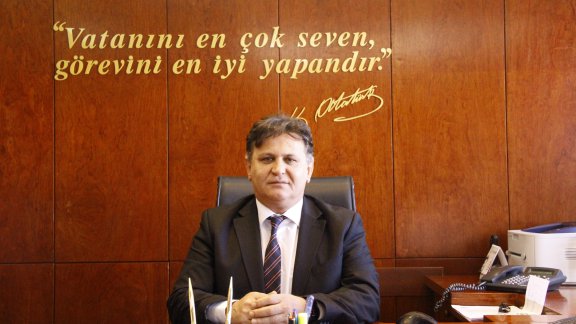        GİRİŞ               Sürekli değişimin kaçınılmaz olduğu günümüzde, eğitim kurumlarının da tüm gelişmelere  ayak uydurabilmeleri geleceği planlamaları ile mümkündür. Kurumların değişen ve gelişen süreç içerisindeki yerini belirleyebilmeleri için Stratejik Planlar ve Performans Hedefleri çok büyük önem kazanmıştır.    	Stratejik planlama, kurumları sistematik ve planlı düşünmeye sevk etme, bilimsel ve teknolojik gelişmeleri takip etme, bu gelişim ve değişimlere kendilerini hazırlama fırsatı vermesiyle de önemlidir. 5018 Sayılı Kamu Mali Yönetimi ve Kontrol Kanunu, kurumlarımıza daha etkili, verimli ve önceliklere dayalı bir yönetim anlayışı sergileyebilmeleri için tüm faaliyetlerini stratejik planlar çerçevesinde gerçekleştirme zorunluluğu getirmiştir. Bu doğrultuda ilçemizin eğitimdeki amaç ve hedeflerinin yer aldığı 2015-2019 yıllarını kapsayan 5 yıllık İlçe Milli Eğitim Müdürlüğü Stratejik Planı hazırlanmış ve bu planın 2017 yılı Performans Programı da oluşturulmuştur.              Performans Programları Stratejik Planların bir yıllık uygulama aşamalarıdır.  Stratejik Planın başarıya ulaşmasında yol gösterici rolü oynayan Performans Programlarının çalışmalarımıza ışık tutmasını ve Menteşe İlçe Milli Eğitim Müdürlüğümüze hayırlı olmasını diler, çalışmalarından dolayı tüm ekibe teşekkür ederim.								           Hüseyin ŞEN								        Menteşe İlçe Milli Eğitim MüdürüİÇİNDEKİLER SUNUŞ	4GİRİŞ	5BÖLÜM IGENELBİLGİLER	9Yetki, Görev ve Sorumluluklar	10    1.1.1. Hizmet Birimleri	10    1.1.2.Eğitim Öğretim Hizmetleri ile İlgili Ortak Görevler	10    1.1.3.İlçe Milli Eğitim Müdürlüğünün Şube Birimleri	111.2. Teşkilat Yapısı	121.3. Fiziksel Kaynaklar	131.4. İnsan Kaynakları	14BÖLÜM IIPERFORMANS BİLGİLERİ	152.1. Amaç ve Hedefler	162.1.1. İlçe Milli Eğitim Müdürlüğünün Misyonu	162.1.2. İlçe Milli Eğitim Müdürlüğünün Vizyonu	162.1.3. Stratejik Planında Yer Alan Amaçlar ve Hedefler	172.2. Performans Hedef Göstergeleri ile Faaliyetler 	182.2.1. İlçe Milli Eğitim Müdürlüğü 2016 Yılı Performans Hedefleri Genel Tablosu	18BÖLÜM IIIPERFORMANS HEDEFLERİ	293.1. Performans Hedefleri, Göstergeleri ve Faaliyet Tabloları	303.2. İdare Performans Tablosu	303.3. Toplam Kaynak İhtiyacı	313.4. Sorumlu Harcama Birimleri	32TANIMLARPerformans esaslı bütçeleme: Kaynakların kamu idarelerinin amaç ve hedefleri doğrultusunda tahsisini ve kullanılmasını sağlayan, performans ölçümü ve değerlendirmesi yaparak ulaşılmak istenen hedeflere ulaşılıp ulaşılamadığını tespit eden ve sonuçları raporlayan bir bütçeleme sistemidir.Stratejik plan: Kamu idarelerinin orta ve uzun vadeli amaçlarını, temel ilke ve politikalarını, hedef ve önceliklerini, performans ölçütlerini, bunlara ulaşmak için izlenecek yöntemler ile kaynak dağılımlarını içeren plandır.Misyon: Bir kamu idaresinin ne yaptığını, nasıl yaptığını ve kimin için yaptığını açıkça ifade eden, idarenin varlık sebebini açıklayan temel bir bildirimdir.Vizyon: Bir kamu idaresinin ulaşmayı arzu ettiği geleceğinin iddialı ve gerçekçi bir ifadesidir.Amaç: Stratejik planda yer alan ve kamu idaresinin ulaşmayı hedeflediği sonuçların kavramsal ifadesidir.Hedef: Stratejik planda yer alan amaçların gerçekleştirilmesine yönelik spesifik ve ölçülebilir alt amaçlardır.Performans programı: Bir kamu idaresinin program dönemine ilişkin performans hedeflerini, bu hedeflere ulaşmak için yürütecekleri faaliyetler ile bunların kaynak ihtiyacını ve performans göstergelerini içeren programdır.Program dönemi: Bütçesi hazırlanan yılı ifade eder.Performans hedefi: Kamu idarelerinin stratejik planlarında yer alan amaç ve hedeflerine ulaşmak için program döneminde gerçekleştirmeyi planladıkları çıktı-sonuç odaklı hedeflerdir.Performans göstergesi: Kamu idarelerince performans hedeflerine ulaşılıp ulaşılmadığını ya da ne kadar ulaşıldığını ölçmek, izlemek ve değerlendirmek için kullanılan ve sayısal olarak ifade edilen araçlardır. Faaliyet: Belirli bir amaca ve hedefe yönelen, başlı başına bir bütünlük oluşturan, yönetilebilir ve maliyetlendirilebilir üretim veya hizmetlerdir.Kaynak: Bütçe, döner sermaye, Avrupa Birliği fonları gibi yurt içi ve yurt dışından kamu idarelerine sağlanan her türlü mali kaynağı ifade etmektedir.Girdi: Bir ürün veya hizmetin üretilmesi için gereken beşeri, mali ve fiziksel değerlerdir.Çıktı: İdare tarafından üretilen nihai ürün veya hizmetlerdir. Sonuç: İdarenin sunduğu ürün ve hizmetlerin, bireyler ulaşmayı hedeflediği sonuçların kavramsal ifadesidir.BÖLÜM 1GENEL BİLGİLER1.GENEL BİLGİLER                                                                                                                                     1.1. YETKİ, GÖREV VE SORUMLULUKLAR	İlçe Milli Eğitim Müdürlüğümüzün görev, yetki ve sorumlulukları 14/6/1973 tarihli ve 1739 sayılı Millî Eğitim Temel Kanunu ve 25/8/2011 tarihli ve 652 sayılı Millî Eğitim Bakanlığının Teşkilât ve Görevleri Hakkında Kanun Hükmünde Kararname hükümlerine dayanılarak hazırlanmış olan ve 18.11.2012 Tarih ve 28471 sayılı Resmi Gazetede yayımlanarak yürürlüğe giren Milli Eğitim Bakanlığı İl ve İlçe Milli Eğitim Müdürlükleri Yönetmeliği kapsamında düzenlenmiştir. Buna göre; İlçe Milli Eğitim Müdürlüğümüzün görev, yetki ve sorumluluklarını “Hizmet Birimleri”, “Eğitim Öğretim Hizmetleri ile İlgili Ortak Görevler” ve “Milli Eğitim Müdürlüğünün Şube Birimleri” olmak üzere üç ana bölümden oluşmaktadır.       1.1.1.Hizmet Birimleri	Menteşe İlçe Milli Eğitim Müdürlüğü temel eğitim hizmetleri, ortaöğretim hizmetleri, mesleki ve teknik eğitim hizmetleri, din öğretimi hizmetleri, özel eğitim ve rehberlik hizmetleri, hayat boyu öğrenme hizmetleri, özel öğretim kurumları hizmetleri, bilgi işlem ve eğitim teknolojileri hizmetleri, strateji geliştirme hizmetleri, insan kaynakları yönetimi hizmetleri, destek hizmetleri, inşaat ve emlak hizmetleri, iş sağlığı ve güvenliği birimi, ölçme değerlendirme ve sınav hizmetleri, yükseköğretim ve yurt dışı eğitim, hukuk hizmetleri, sivil savunma hizmetleri ve özel bürodur.1.1.2.Eğitim Öğretim Hizmetleri ile İlgili Ortak Görevler	Milli Eğitim Bakanlığı İl ve İlçe Milli Eğitim Müdürlükleri Yönetmeliğinin 9. maddesinde temel eğitim, ortaöğretim, mesleki ve teknik eğitim, din öğretimi, özel eğitim ve rehberlik ile hayat boyu öğrenmeye yönelik ortak hizmetler aşağıdaki tabloda belirtilmiştir. Tablo 1: Eğitim Öğretim Hizmetleri ile İlgili Ortak Görevler Tablosu        1.1.3.İlçe Milli Eğitim Müdürlüğünün Şube BirimleriMilli Eğitim Bakanlığı İl ve İlçe Milli Eğitim Müdürlükleri Yönetmeliğine göre Milli Eğitim Müdürlüğümüzce tespit edilen görevlerin yerine getirilmesini sağlamak amacıyla İlçe Milli Eğitim Müdürlüğümüzde 3 şube müdürlüğü bulunmaktadır. Şube müdürlüklerimiz tarafından Temel eğitim hizmetleri, ortaöğretim hizmetleri, mesleki ve teknik eğitim hizmetleri, din öğretimi hizmetleri, özel eğitim ve rehberlik hizmetleri, hayat boyu öğrenme hizmetleri, özel öğretim kurumları hizmetleri, bilgi işlem ve eğitim teknolojileri hizmetleri, strateji geliştirme hizmetleri, insan kaynakları yönetimi hizmetleri, destek hizmetleri, inşaat ve emlak hizmetleri, iş sağlığı ve güvenliği birimi, ölçme değerlendirme ve sınav hizmetleri, yükseköğretim ve yurt dışı eğitim, hukuk hizmetleri, sivil savunma hizmetleri ve özel büro hizmetleri yürütülmektedir1.2. Teşkilat YapısıMENTEŞE İLÇE MİLLİ EĞİTİM MÜDÜRLÜĞÜ TEŞKİLAT ŞEMASIFiziksel KaynaklarTablo 2: Örgün Eğitim Kurumu SayılarıTablo 3: Ortaöğretim Okul Türlerinin İlçemizdeki Dağılımı1.4. İnsan KaynaklarıTablo 4: İlçe Milli Eğitim Müdürlüğü İnsan KaynaklarıTablo 5: Örgün Eğitim Kurumları Öğretmen ve Öğrenci İstatistikleriBÖLÜM 2PERFORMANS BİLGİLERİ    2.PERFORMANS BİLGİLERİTemel Politika ve Öncelikler5018 Sayılı Kamu Mali Yönetimi ve Kontrol Kanunu, 10. Kalkınma Planı, Kamu İdarelerinde Stratejik Planlamaya İlişkin Usul ve Esaslar Hakkında Yönetmelik ve İl Milli Eğitim Müdürlüğü 2015-2019 Stratejik Planı doğrultusunda çalışmalar planlanmıştır.Okul öncesi eğitimde okullaşma oranının artırılması, ilkokul ve ortaokulda öğrenci sayılarının dengeli dağılımının sağlanması,Eğitsel mesleki ve kişisel rehberlik hizmetlerinin artırılması, Mesleki Eğitimde alan-dal seçimi rehberliği hizmetlerinin artırılması, okul ve kurumların sosyal, kültürel, sanatsal ve sportif faaliyetlerinin artırılması ve bu faaliyetlerin gerçekleştirildiği alanların çoğaltılması,Hizmet binalarının fiziki kapasitesinin yeterliliğinin artırılması, donatım eksiklerinin giderilmesi, eğitimde bilgi ve iletişim teknolojilerinin kullanımının yükseltilmesi, uluslararası hareketlilik programlarına katılımın artırılarak, yabancı dil yeterliliğinin geliştirilmesi müdürlüğümüzün öncelik verdiği konu başlıklarıdır.2.1. Amaç ve Hedefler2.1.1. İlçe Milli Eğitim Müdürlüğünün Misyonu2.1.2. İlçe Milli Eğitim Müdürlüğünün Vizyonu2.1.3. 2015-2019 Stratejik Planında Yer Alan Amaçlar ve HedeflerTablo 6: Stratejik Plan Amaç-Hedefler Tablosu2.2. Performans Hedef Göstergeleri ile Faaliyetler 2.2.1. İlçe Milli Eğitim Müdürlüğü 2017 Yılı Performans HedefleriTablosuFAALİYET MALİYETLERİ TABLOSUFAALİYET MALİYETLERİ TABLOSUFAALİYET MALİYETLERİ TABLOSUFAALİYET MALİYETLERİ TABLOSUFAALİYET MALİYETLERİ TABLOSUFAALİYET MALİYETLERİ TABLOSUFAALİYET MALİYETLERİ TABLOSUFAALİYET MALİYETLERİ TABLOSUBÖLÜM 3PERFORMANS HEDEFLERİ3.PERFORMANS HEDEFLERİ3.1.PERFORMANS HEDEFLERİ, GÖSTERGELERİ VE FAALİYET TABLOLARI3.2. İlçe Milli Eğitim Müdürlüğü Performans Tablosu3.3. Toplam Kaynak İhtiyacı3.4. Sorumlu Harcama BirimleriSıra NoTABLO LİSTESİSayfa NoTablo 1Eğitim Öğretim Hizmetleri ile İlgili Ortak Görevler Tablosu10Tablo 2Örgün Eğitim Kurumu Sayıları13Tablo 3Ortaöğretim Okul Türlerinin İlçemizdeki Dağılımı13Tablo 4İlçe Milli Eğitim Müdürlüğü İnsan Kaynakları14Tablo 5Örgün Eğitim Kurumları Öğretmen ve Öğrenci İstatistikleri14Tablo 6Stratejik Plan Amaç-Hedefler Tablosu17a) EĞİTİMİ GELİŞTİRMEYE YÖNELİK GÖREVLEREğitim öğretim programlarının uygulanmasını sağlamak, uygulama rehberleri hazırlamak,Ders kitapları, öğretim materyalleri ve eğitim araç-gereçlerine ilişkin işlemleri yürütmek, etkin kullanımlarını sağlamak,Eğitimde fırsat eşitliğini sağlamak,Eğitime erişimi teşvik edecek ve artıracak çalışmalar yapmak,Eğitim hizmetlerinin yürütülmesinde verimliliği sağlamak,Eğitim kurumları ve öğrencilere yönelik araştırma geliştirme ve saha çalışmaları yapmak,Eğitim moral ortamını, okul ve kurum kültürünü ve öğrenme süreçlerini geliştirmek,Eğitime ilişkin projeler geliştirmek, uygulamak ve sonuçlarından yararlanmak,Ulusal ve uluslararası araştırma ve projeleri takip etmek, sonuçlarından yararlanmak,Kamu ve özel sektör eğitim paydaşlarıyla işbirliği içinde gerekli iş ve işlemleri yürütmek,Eğitim hizmetlerinin geliştirilmesi amacıyla Bakanlığa tekliflerde bulunmak,Etkili ve öğrenci merkezli eğitimi geliştirmek ve iyi uygulamaları teşvik etmek.b) EĞİTİM KURUMLARINA YÖNELİKEğitim ortamlarının fiziki imkânlarını geliştirmek,Resmi eğitim kurumlarının açılması, kapatılması ve dönüştürülmesi işlemlerini yürütmek,Öğrencilere barınma hizmeti sunulan eğitim kurumlarında bu hizmeti yürütmek,Eğitim kurumları arasında işbirliğini sağlamak,Eğitim kurumlarının idari kapasite ve yönetim kalitesinin geliştirilmesini sağlamak,Eğitim kurumlarının hizmet, verimlilik ve donatım standartlarını uygulamak, yerel ihtiyaçlara göre belirlenen çerçevede standartlar geliştirmek ve uygulamak,Eğitim kurumlarındaki iyi uygulama örneklerini teşvik etmek, yaygınlaşmasını sağlamak,Eğitim kurumları arasındaki kalite ve sayısal farklılıkları giderecek tedbirler almak,Kutlama veya anma gün ve haftalarının programlarını hazırlamak, uygulatmak,Öğrenci velileri ve diğer tarafların eğitime desteklerini sağlayıcı faaliyetler yapmak.c) ÖĞRENCİLERE YÖNELİKRehberlik ve yöneltme/yönlendirme çalışmalarını planlamak, yürütülmesini sağlamak,Öğrencilerin eğitim kurumlarına aidiyet duygusunu geliştirmeye yönelik çalışmalar yapmak, yaptırmak ve sonuçlarını raporlaştırmak,Öğrencilerin kayıt-kabul, nakil, kontenjan, ödül, disiplin ve başarı değerlendirme iş ve işlemlerinin yürütülmesini sağlamak,Öğrencilerin yatılılık ve burslulukla ilgili işlemlerini yürütmek,Öğrencilerin ulusal ve uluslararası sosyal, kültürel, sportif ve izcilik etkinliklerine ilişkin iş ve işlemlerini yürütmek,Öğrencilerin okul başarısını artıracak çalışmalar yapmak, yaptırmak.Öğrencilerin eğitim sistemi dışında bırakılmamasını sağlayacak tedbirleri almak,Yurtdışında eğitim alan öğrencilerle ilgili iş ve işlemleri yürütmek,Öğrencilerin okul dışı etkinliklerine ilişkin çalışmalar yapmak, yaptırmak,Sporcu öğrencilere yönelik hizmetleri planlamak ve yürütülmesini sağlamak.Okul sağlık hizmetlerinin yürütülmesini sağlamak,Eğitim, danışmanlık hizmetlerinin yazışma ve koordinesinin yürütülmesini sağlamakç) İZLEME VE DEĞERLENDİRMEYE YÖNELİKEğitim kurumu yöneticilerinin performanslarını izlemek ve değerlendirmek,Eğitim öğretim programlarının uygulanmasını izlemek ve değerlendirmek,Öğretim materyallerinin kullanımını izlemek ve değerlendirmek,Öğretmen yeterliliklerini izlemek ve değerlendirmek.SRÖRGÜN EĞİTİM KURUMU TÜRÜÖRGÜN EĞİTİM KURUMU TÜRÜRESMİ OKUL SAYISIÖZEL OKUL SAYISITOPLAM OKUL SAYISI1Okul ÖncesiBağımsız Anaokulu2241Okul ÖncesiAnasınıfı Şube Sayısı626682İlkokullarİlkokullar352373Ortaokullar Ortaokullar 232254Ortaöğretim-(Fen, Sosyal Bilimler,Anadolu, Genel Lise, Özel Lise )Ortaöğretim-(Fen, Sosyal Bilimler,Anadolu, Genel Lise, Özel Lise )16521TOPLAMTOPLAMTOPLAM761187ORTAÖĞRETİM OKUL TÜRLERİNİN İLÇEMİZDEKİ DAĞILIMIORTAÖĞRETİM OKUL TÜRLERİNİN İLÇEMİZDEKİ DAĞILIMIORTAÖĞRETİM OKUL TÜRLERİNİN İLÇEMİZDEKİ DAĞILIMIORTAÖĞRETİM OKUL TÜRLERİNİN İLÇEMİZDEKİ DAĞILIMIORTAÖĞRETİM OKUL TÜRLERİNİN İLÇEMİZDEKİ DAĞILIMIORTAÖĞRETİM OKUL TÜRLERİNİN İLÇEMİZDEKİ DAĞILIMIORTAÖĞRETİM OKUL TÜRLERİNİN İLÇEMİZDEKİ DAĞILIMIORTAÖĞRETİM OKUL TÜRLERİNİN İLÇEMİZDEKİ DAĞILIMIORTAÖĞRETİM OKUL TÜRLERİNİN İLÇEMİZDEKİ DAĞILIMIORTAÖĞRETİM OKUL TÜRLERİNİN İLÇEMİZDEKİ DAĞILIMIORTAÖĞRETİM OKUL TÜRLERİNİN İLÇEMİZDEKİ DAĞILIMIORTAÖĞRETİM OKUL TÜRLERİNİN İLÇEMİZDEKİ DAĞILIMIİLÇEFEN LİSESİANADOLULİSESİÖZEL ANADOLU LİSESİSOSYAL BİLİMLER LİSESİGÜZEL SANATLAR LİSESİÖZEL TEMEL LİSEİMAM HATİP LİSESİMESLEKİ VE TEKNİK ANADOLU LİSESİMESLEKİ EĞİTİM MERKEZİÇOK PROGRAMLI ANADOLU LİSESİTOPLAMMENTEŞE142113251121GÖREVLERNORMASİLVEKİL/GÖREVLENDİRMEBOŞİlçe Milli Eğitim Müdürü1010İlçe Şube Müdürü3310Şef3230Genel İdare Hizmetleri271368Teknik Hizmetler6501Sağlık Hizmetleri13706Ayniyat Saymanı2200Döner Sermaye2200Yardımcı Hizmetler6352311Şoför 3012Geçici Personel (657 DMK 4/C )0090Sürekli İşçi0000TOPLAM123862428SR ÖRGÜN EĞİTİM KURUMU TÜRÜ ÖRGÜN EĞİTİM KURUMU TÜRÜTOPLAM ÖĞRENCİ SAYISITOPLAM ÖĞRENCİ SAYISITOPLAM ÖĞRETMEN SAYISITOPLAM DERSLİK SAYISIDERSLİK BAŞINA DÜŞENÖĞRENCİ SAYISIÖĞRETMEN BAŞINA DÜŞEN ÖĞRENCİ SAYISISR ÖRGÜN EĞİTİM KURUMU TÜRÜ ÖRGÜN EĞİTİM KURUMU TÜRÜRESMİÖZELTOPLAM ÖĞRETMEN SAYISITOPLAM DERSLİK SAYISIDERSLİK BAŞINA DÜŞENÖĞRENCİ SAYISIÖĞRETMEN BAŞINA DÜŞEN ÖĞRENCİ SAYISI1Okul ÖncesiBağımsız Anaokulu410121151429271Okul ÖncesiAnasınıfı105791685121161Okul ÖncesiToplam1467212836523182İlkokullarİlkokullar427326227925517153Ortaokullar Ortaokullar 46973155452172294Ortaöğretim-(Fen, Sosyal Bilimler, Anadolu, Genel Lise )Ortaöğretim-(Fen, Sosyal Bilimler, Anadolu, Genel Lise )308374432410929105Ortaöğretim-Meslek LisesiOrtaöğretim-Meslek Lisesi194802811211776Ortaöğretim-İmam Hatip LisesiOrtaöğretim-İmam Hatip Lisesi26704315187TOPLAMTOPLAMTOPLAM15.7351.5331.5557822010TEMAAMAÇHEDEFEĞİTİME ERİŞİMİN ARTIRILMASISTRATEJİK AMAÇ 1. Tüm bireylerin en temel hakkı olan eğitimde; sosyal, kültürel, ekonomik, demografik farklılık ve dezavantajlardan etkilenmeden, fırsat eşitliğini gerçekleştirerek erişimi ve sürekliliği sağlamak.STRATEJİK HEDEF 1.1. Eğitimin her kademesinde fırsat eşitliği sağlayarak, ilgi ve yetenekleri doğrultusunda bireylerin eğitim ve öğretime katılımını yükseltmek, devamsızlık, sınıf tekrarı ve okul terklerini plan dönemi sonuna kadar azaltmak.EĞİTİMDE KALİTENİN ARTIRILMASISTRATEJİK AMAÇ 2.:Eğitim öğretim kademesindeki her bireyin nitelikli yetiştirilmesi  için  mevcut ortam ve insan kaynaklarını en iyi  şekilde değerlendirerek  ,ulusal ve  uluslararası standartlarda bilgiyi üreten, kullanan, geliştiren, girişimci, yaratıcı ve yenilikçi nesiller oluşmasını sağlamak.STRATEJİK HEDEF 2.1.:Ulusal sınavlarda akademik  başarıyı artırmak ve sosyal, kültürel, sportif  faaliyetlere katılım  düzeyini yükseltmek.EĞİTİMDE KALİTENİN ARTIRILMASISTRATEJİK AMAÇ 2.:Eğitim öğretim kademesindeki her bireyin nitelikli yetiştirilmesi  için  mevcut ortam ve insan kaynaklarını en iyi  şekilde değerlendirerek  ,ulusal ve  uluslararası standartlarda bilgiyi üreten, kullanan, geliştiren, girişimci, yaratıcı ve yenilikçi nesiller oluşmasını sağlamak.STRATEJİK HEDEF 2.2.:Bireylere belirli bir mesleğin gerektirdiği bilgi, beceri, davranış ve uygulama yeterlilikleri kazandırarak üretim ve hizmet sektörlerinin ihtiyaçları doğrultusunda nitelikli işgücünün yetiştirilmesini sağlamak ayrıca mesleklerinin devamı olan yükseköğretim kurumlarına geçiş için gerekli temel eğitimi vermek.EĞİTİMDE KALİTENİN ARTIRILMASISTRATEJİK AMAÇ 2.:Eğitim öğretim kademesindeki her bireyin nitelikli yetiştirilmesi  için  mevcut ortam ve insan kaynaklarını en iyi  şekilde değerlendirerek  ,ulusal ve  uluslararası standartlarda bilgiyi üreten, kullanan, geliştiren, girişimci, yaratıcı ve yenilikçi nesiller oluşmasını sağlamak.STRATEJİK HEDEF 2.3.Öğrencilerin yabancı dilleri öğrenme yeterlilikleri ile uluslararası hareketliliğe katılan öğrenci ve öğretmen sayısını artırmak, merkezi yabancı dil sınavlarında başarı oranlarını yükseltmek.KURUMSAL KAPASİTENİN ARTIRILMASISTRATEJİK AMAÇ 3. İlçemizde nitelikli ve verimli bir eğitim sistemini destekleyecek beşeri, fiziki ve mali altyapıyı güçlendirerek, enformasyon teknolojilerini hızlı ve etkin kullanan, çoğulcu, katılımcı, şeffaf ve hesap verebilir yönetim anlayışına sahip bir organizasyon yapısı oluşturmak.STRATEJİK HEDEF 3.1.:İnsan kaynakları dağılımlarını verimli planlamak,  çalışanların değişen, gelişen ve çağa uygun hizmetiçi eğitimler  almasını sağlamak , kariyer gelişimlerini desteklemek.KURUMSAL KAPASİTENİN ARTIRILMASISTRATEJİK AMAÇ 3. İlçemizde nitelikli ve verimli bir eğitim sistemini destekleyecek beşeri, fiziki ve mali altyapıyı güçlendirerek, enformasyon teknolojilerini hızlı ve etkin kullanan, çoğulcu, katılımcı, şeffaf ve hesap verebilir yönetim anlayışına sahip bir organizasyon yapısı oluşturmak.STRATEJİK HEDEF 3.2.:Finansal  kaynakların etkin dağılımını sağlayarak, eğitim tesislerini  alt yapı ve donatım yönünden güçlü  duruma getirmek.KURUMSAL KAPASİTENİN ARTIRILMASISTRATEJİK AMAÇ 3. İlçemizde nitelikli ve verimli bir eğitim sistemini destekleyecek beşeri, fiziki ve mali altyapıyı güçlendirerek, enformasyon teknolojilerini hızlı ve etkin kullanan, çoğulcu, katılımcı, şeffaf ve hesap verebilir yönetim anlayışına sahip bir organizasyon yapısı oluşturmak.STRATEJİK HEDEF 3.3.: Enformasyon teknolojilerinde güçlü, her yönüyle çoğulculuğa ve katılımcılığa önem veren,  şeffaf ve hesap verilebilen bir dinamik  yönetim organizasyonunu gerçekleştirmek.AMAÇHEDEFPERFORMANS HEDEFİFAALİYETLER Tüm bireylerin en temel hakkı olan eğitimde; sosyal, kültürel, ekonomik, demografik farklılık ve dezavantajlardan etkilenmeden, fırsat eşitliğini gerçekleştirerek erişimi ve sürekliliği sağlamak.Eğitimin her kademesinde fırsat eşitliği sağlayarak, ilgi ve yetenekleri doğrultusunda bireylerin eğitim ve öğretime katılımını yükseltmek, devamsızlık, sınıf tekrarı ve okul terklerini plan dönemi sonuna kadar azaltmak.2017yılında eğitimin tüm kademelerinde okullaşma oranını artırmak.Taşımalı Eğitim – Taşıma İşi Tüm bireylerin en temel hakkı olan eğitimde; sosyal, kültürel, ekonomik, demografik farklılık ve dezavantajlardan etkilenmeden, fırsat eşitliğini gerçekleştirerek erişimi ve sürekliliği sağlamak.Eğitimin her kademesinde fırsat eşitliği sağlayarak, ilgi ve yetenekleri doğrultusunda bireylerin eğitim ve öğretime katılımını yükseltmek, devamsızlık, sınıf tekrarı ve okul terklerini plan dönemi sonuna kadar azaltmak.2017yılında eğitimin tüm kademelerinde okullaşma oranını artırmak.Taşımalı Eğitim – Yemek İşi Tüm bireylerin en temel hakkı olan eğitimde; sosyal, kültürel, ekonomik, demografik farklılık ve dezavantajlardan etkilenmeden, fırsat eşitliğini gerçekleştirerek erişimi ve sürekliliği sağlamak.Eğitimin her kademesinde fırsat eşitliği sağlayarak, ilgi ve yetenekleri doğrultusunda bireylerin eğitim ve öğretime katılımını yükseltmek, devamsızlık, sınıf tekrarı ve okul terklerini plan dönemi sonuna kadar azaltmak.2017yılında eğitimin tüm kademelerinde okullaşma oranını artırmak.Ücretsiz Ders Kitabı Dağıtımıİlçemizde nitelikli ve verimli bir eğitim sistemini destekleyecek beşeri, fiziki ve mali altyapıyı güçlendirerek, enformasyon teknolojilerini hızlı ve etkin kullanan, çoğulcu, katılımcı, şeffaf ve hesap verebilir yönetim anlayışına sahip bir organizasyon yapısı oluşturmak.Finansal kaynakların etkin dağılımını sağlayarak, eğitim tesislerini alt yapı ve donatım yönünden güçlü duruma getirmek.2017 yılında Eğitim Kurumlarını altyapı ve donatım yönünden güçlendirmek.Temel Eğitim Okullarının İnşaat – Küçük Onarım – Bakım İşleriİlçemizde nitelikli ve verimli bir eğitim sistemini destekleyecek beşeri, fiziki ve mali altyapıyı güçlendirerek, enformasyon teknolojilerini hızlı ve etkin kullanan, çoğulcu, katılımcı, şeffaf ve hesap verebilir yönetim anlayışına sahip bir organizasyon yapısı oluşturmak.Finansal kaynakların etkin dağılımını sağlayarak, eğitim tesislerini alt yapı ve donatım yönünden güçlü duruma getirmek.2017 yılında Eğitim Kurumlarını altyapı ve donatım yönünden güçlendirmek.Temel Eğitim Okullarının Demirbaş Alımıİlçemizde nitelikli ve verimli bir eğitim sistemini destekleyecek beşeri, fiziki ve mali altyapıyı güçlendirerek, enformasyon teknolojilerini hızlı ve etkin kullanan, çoğulcu, katılımcı, şeffaf ve hesap verebilir yönetim anlayışına sahip bir organizasyon yapısı oluşturmak.Finansal kaynakların etkin dağılımını sağlayarak, eğitim tesislerini alt yapı ve donatım yönünden güçlü duruma getirmek.2017 yılında Eğitim Kurumlarını altyapı ve donatım yönünden güçlendirmek.Temel Eğitim Okulları Haberleşme ve Ulaşım Harcamalarıİlçemizde nitelikli ve verimli bir eğitim sistemini destekleyecek beşeri, fiziki ve mali altyapıyı güçlendirerek, enformasyon teknolojilerini hızlı ve etkin kullanan, çoğulcu, katılımcı, şeffaf ve hesap verebilir yönetim anlayışına sahip bir organizasyon yapısı oluşturmak.Finansal kaynakların etkin dağılımını sağlayarak, eğitim tesislerini alt yapı ve donatım yönünden güçlü duruma getirmek.2017 yılında Eğitim Kurumlarını altyapı ve donatım yönünden güçlendirmek.Temel Eğitim Okullarının Kırtasiye Malzemesi Alımıİlçemizde nitelikli ve verimli bir eğitim sistemini destekleyecek beşeri, fiziki ve mali altyapıyı güçlendirerek, enformasyon teknolojilerini hızlı ve etkin kullanan, çoğulcu, katılımcı, şeffaf ve hesap verebilir yönetim anlayışına sahip bir organizasyon yapısı oluşturmak.Finansal kaynakların etkin dağılımını sağlayarak, eğitim tesislerini alt yapı ve donatım yönünden güçlü duruma getirmek.2017 yılında Eğitim Kurumlarını altyapı ve donatım yönünden güçlendirmek.Temel Eğitim Okullarının Elektrik ve Su GiderleriPERFORMANS HEDEFLERİ, GÖSTERGELERİ İLE FAALİYET TABLOLARI Performans Hedefleri, Göstergeleri ve Faaliyet TablolarıPERFORMANS HEDEFLERİ, GÖSTERGELERİ İLE FAALİYET TABLOLARI Performans Hedefleri, Göstergeleri ve Faaliyet TablolarıPERFORMANS HEDEFLERİ, GÖSTERGELERİ İLE FAALİYET TABLOLARI Performans Hedefleri, Göstergeleri ve Faaliyet TablolarıPERFORMANS HEDEFLERİ, GÖSTERGELERİ İLE FAALİYET TABLOLARI Performans Hedefleri, Göstergeleri ve Faaliyet TablolarıPERFORMANS HEDEFLERİ, GÖSTERGELERİ İLE FAALİYET TABLOLARI Performans Hedefleri, Göstergeleri ve Faaliyet TablolarıPERFORMANS HEDEFLERİ, GÖSTERGELERİ İLE FAALİYET TABLOLARI Performans Hedefleri, Göstergeleri ve Faaliyet Tablolarıİdare Adıİdare AdıMenteşe İlçe Milli Eğitim MüdürlüğüMenteşe İlçe Milli Eğitim MüdürlüğüMenteşe İlçe Milli Eğitim MüdürlüğüMenteşe İlçe Milli Eğitim MüdürlüğüAmaç 1Amaç 1Tüm bireylerin en temel hakkı olan eğitimde; sosyal, kültürel, ekonomik, demografik farklılık ve dezavantajlardan etkilenmeden, fırsat eşitliğini gerçekleştirerek erişimi ve sürekliliği sağlamak.Tüm bireylerin en temel hakkı olan eğitimde; sosyal, kültürel, ekonomik, demografik farklılık ve dezavantajlardan etkilenmeden, fırsat eşitliğini gerçekleştirerek erişimi ve sürekliliği sağlamak.Tüm bireylerin en temel hakkı olan eğitimde; sosyal, kültürel, ekonomik, demografik farklılık ve dezavantajlardan etkilenmeden, fırsat eşitliğini gerçekleştirerek erişimi ve sürekliliği sağlamak.Tüm bireylerin en temel hakkı olan eğitimde; sosyal, kültürel, ekonomik, demografik farklılık ve dezavantajlardan etkilenmeden, fırsat eşitliğini gerçekleştirerek erişimi ve sürekliliği sağlamak.Hedef 1.1Hedef 1.1Eğitimin her kademesinde fırsat eşitliği sağlayarak, ilgi ve yetenekleri doğrultusunda bireylerin eğitim ve öğretime katılımını yükseltmek, devamsızlık, sınıf tekrarı ve okul terklerini plan dönemi sonuna kadar azaltmak.Eğitimin her kademesinde fırsat eşitliği sağlayarak, ilgi ve yetenekleri doğrultusunda bireylerin eğitim ve öğretime katılımını yükseltmek, devamsızlık, sınıf tekrarı ve okul terklerini plan dönemi sonuna kadar azaltmak.Eğitimin her kademesinde fırsat eşitliği sağlayarak, ilgi ve yetenekleri doğrultusunda bireylerin eğitim ve öğretime katılımını yükseltmek, devamsızlık, sınıf tekrarı ve okul terklerini plan dönemi sonuna kadar azaltmak.Eğitimin her kademesinde fırsat eşitliği sağlayarak, ilgi ve yetenekleri doğrultusunda bireylerin eğitim ve öğretime katılımını yükseltmek, devamsızlık, sınıf tekrarı ve okul terklerini plan dönemi sonuna kadar azaltmak.Performans Hedefi 1.1.1Performans Hedefi 1.1.1Performans Hedefi 1.1.12017 yılında eğitimin tüm kademelerinde okullaşma oranını artırmak. 2017 yılında eğitimin tüm kademelerinde okullaşma oranını artırmak. 2017 yılında eğitimin tüm kademelerinde okullaşma oranını artırmak. Performans GöstergeleriPerformans GöstergeleriÖlçü Birimi2015201620171Okulöncesi Eğitimde Okullaşma Oranı (4-5 Yaş)Oran (%)48,1948,642Net okullaşma oranı (İlkokul)Oran (%)93,7293,963Net okullaşma oranı (Ortaokul)Oran (%)95,2295,684Net okullaşma oranı (Ortaöğretim)Oran (%)83,1383,91FaaliyetlerFaaliyetlerFaaliyetlerKaynak İhtiyacıKaynak İhtiyacıKaynak İhtiyacıFaaliyetlerFaaliyetlerFaaliyetlerBütçeBütçe DışıToplam1Taşımalı Eğitim – Taşıma İşi Taşımalı Eğitim – Taşıma İşi 2.000.000,000,002.000.000,002Taşımalı Eğitim – Yemek İşi Taşımalı Eğitim – Yemek İşi 700.000,000,00700.000,003Ücretsiz Ders Kitabı DağıtımıÜcretsiz Ders Kitabı Dağıtımı0,0040.000,0040.000,00Faaliyet Maliyetleri TablosuFaaliyet Maliyetleri Tablosuİdare AdıMenteşe İlçe Milli Eğitim Müdürlüğü Performans Hedefi -12017 yılında eğitimin tüm kademelerinde okullaşma oranını artırmak.Faaliyet AdıTaşımalı Eğitim – Taşıma İşiSorumlu Harcama Birimi ve BirimleriDestek Hizmetleri         Öğrenci Taşıma Uygulamasında 2016-2017 Eğitim- Öğretim yılında toplam 1187 ilkokul, ortaokul, imam-hatip ortaokulu  ve lise öğrencisi taşınmaktadır.  2016-2017 eğitim-öğretim yılı için  taşıma gideri toplam 1.821.686,00 TL ödeneğin kullanılacağı ön görülmektedir.         Yukarıda belirtilen açıklamalar doğrultusunda Taşımalı İlköğretim ve Ortaöğretim Uygulaması kapsamında taşıma giderinin 2017 yılında 2.000.000,00 TL olacağı tahmin edilmektedir.         Öğrenci Taşıma Uygulamasında 2016-2017 Eğitim- Öğretim yılında toplam 1187 ilkokul, ortaokul, imam-hatip ortaokulu  ve lise öğrencisi taşınmaktadır.  2016-2017 eğitim-öğretim yılı için  taşıma gideri toplam 1.821.686,00 TL ödeneğin kullanılacağı ön görülmektedir.         Yukarıda belirtilen açıklamalar doğrultusunda Taşımalı İlköğretim ve Ortaöğretim Uygulaması kapsamında taşıma giderinin 2017 yılında 2.000.000,00 TL olacağı tahmin edilmektedir.Ekonomik KodEkonomik KodÖdenek01Personel Giderleri 02SGK Devlet Primi Giderleri 03Mal ve Hizmet Alım Giderleri 2.000.000,0004Faiz Giderleri 05Cari Transferler 06Sermaye Giderleri 07Sermaye Transferleri 08Borç verme Toplam Bütçe Kaynak İhtiyacıToplam Bütçe Kaynak İhtiyacı2.000.000,00Bütçe Dışı Kaynak﻿Döner Sermaye Bütçe Dışı KaynakDiğer Yurt İçi Bütçe Dışı KaynakYurt Dışı ﻿Toplam Bütçe Dışı Kaynak İhtiyacı﻿Toplam Bütçe Dışı Kaynak İhtiyacıToplam Kaynak İhtiyacıToplam Kaynak İhtiyacı2.000.000,00Faaliyet Maliyetleri TablosuFaaliyet Maliyetleri Tablosuİdare AdıMenteşe İlçe Milli Eğitim Müdürlüğü Performans Hedefi -12017 yılında eğitimin tüm kademelerinde okullaşma oranını artırmak.Faaliyet AdıTaşımalı Eğitim – Yemek İşiSorumlu Harcama Birimi ve BirimleriDestek Hizmetleri        Öğrenci Taşıma Uygulamasında 2016-2017 Eğitim- Öğretim yılında toplam 1187 ilkokul, ortaokul, imam-hatip ortaokulu ve lise öğrencisi taşınmaktadır.  2016-2017 eğitim-öğretim yılı için taşınan öğrencilerin yemek gideri için toplam 582.643,84 TL ödeneğin kullanılacağı ön görülmektedir.         Yukarıda belirtilen açıklamalar doğrultusunda Taşımalı İlköğretim ve Ortaöğretim Uygulaması kapsamında taşımalı öğrenci yemek giderinin 2017 yılında 700.000,00 TL olacağı tahmin edilmektedir         Öğrenci Taşıma Uygulamasında 2016-2017 Eğitim- Öğretim yılında toplam 1187 ilkokul, ortaokul, imam-hatip ortaokulu ve lise öğrencisi taşınmaktadır.  2016-2017 eğitim-öğretim yılı için taşınan öğrencilerin yemek gideri için toplam 582.643,84 TL ödeneğin kullanılacağı ön görülmektedir.         Yukarıda belirtilen açıklamalar doğrultusunda Taşımalı İlköğretim ve Ortaöğretim Uygulaması kapsamında taşımalı öğrenci yemek giderinin 2017 yılında 700.000,00 TL olacağı tahmin edilmektedir Ekonomik KodEkonomik KodÖdenek01Personel Giderleri 02SGK Devlet Primi Giderleri 03Mal ve Hizmet Alım Giderleri 700.000,0004Faiz Giderleri 05Cari Transferler 06Sermaye Giderleri 07Sermaye Transferleri 08Borç verme Toplam Bütçe Kaynak İhtiyacıToplam Bütçe Kaynak İhtiyacı700.000,00Bütçe Dışı Kaynak﻿Döner Sermaye Bütçe Dışı KaynakDiğer Yurt İçi Bütçe Dışı KaynakYurt Dışı ﻿Toplam Bütçe Dışı Kaynak İhtiyacı﻿Toplam Bütçe Dışı Kaynak İhtiyacıToplam Kaynak İhtiyacıToplam Kaynak İhtiyacı700.000,00Faaliyet Maliyetleri TablosuFaaliyet Maliyetleri Tablosuİdare AdıMenteşe İlçe Milli Eğitim Müdürlüğü Performans Hedefi -12017 yılında eğitimin tüm kademelerinde okullaşma oranını artırmak.Faaliyet AdıÜcretsiz Ders Kitabı Dağıtım İşiSorumlu Harcama Birimi ve BirimleriDestek Hizmetleri       2016 yılında Ücretsiz Ders Kitaplarının dağıtımı için 35.000,00 TL ödenek kullanılmıştır. 2017 yılında 40.000,00 TL ödeneğin Ders Kitabı Dağıtımı için kullanılacağı öngörülmektedir.  Söz konusu uygulamanın giderleri Bütçe Dışı Kaynak Diğer Yurtiçi bölümünden karşılanmaktadır.       2016 yılında Ücretsiz Ders Kitaplarının dağıtımı için 35.000,00 TL ödenek kullanılmıştır. 2017 yılında 40.000,00 TL ödeneğin Ders Kitabı Dağıtımı için kullanılacağı öngörülmektedir.  Söz konusu uygulamanın giderleri Bütçe Dışı Kaynak Diğer Yurtiçi bölümünden karşılanmaktadır.Ekonomik KodEkonomik KodÖdenek01Personel Giderleri 02SGK Devlet Primi Giderleri 03Mal ve Hizmet Alım Giderleri 04Faiz Giderleri 05Cari Transferler 06Sermaye Giderleri 07Sermaye Transferleri 08Borç verme Toplam Bütçe Kaynak İhtiyacıToplam Bütçe Kaynak İhtiyacıBütçe Dışı Kaynak﻿Döner Sermaye Bütçe Dışı KaynakDiğer Yurt İçi 40.000,00Bütçe Dışı KaynakYurt Dışı ﻿Toplam Bütçe Dışı Kaynak İhtiyacı﻿Toplam Bütçe Dışı Kaynak İhtiyacı40.000,00Toplam Kaynak İhtiyacıToplam Kaynak İhtiyacı40.000,00İdare Adıİdare AdıMenteşe İlçe Milli Eğitim MüdürlüğüMenteşe İlçe Milli Eğitim MüdürlüğüMenteşe İlçe Milli Eğitim MüdürlüğüMenteşe İlçe Milli Eğitim MüdürlüğüAmaç.3Amaç.3İlçemizde nitelikli ve verimli bir eğitim sistemini destekleyecek beşeri, fiziki ve mali altyapıyı güçlendirerek, enformasyon teknolojilerini hızlı ve etkin kullanan çoğulcu, katılımcı, şeffaf ve hesap verebilir yönetim anlayışına sahip bir organizasyon yapısı oluşturmak.İlçemizde nitelikli ve verimli bir eğitim sistemini destekleyecek beşeri, fiziki ve mali altyapıyı güçlendirerek, enformasyon teknolojilerini hızlı ve etkin kullanan çoğulcu, katılımcı, şeffaf ve hesap verebilir yönetim anlayışına sahip bir organizasyon yapısı oluşturmak.İlçemizde nitelikli ve verimli bir eğitim sistemini destekleyecek beşeri, fiziki ve mali altyapıyı güçlendirerek, enformasyon teknolojilerini hızlı ve etkin kullanan çoğulcu, katılımcı, şeffaf ve hesap verebilir yönetim anlayışına sahip bir organizasyon yapısı oluşturmak.İlçemizde nitelikli ve verimli bir eğitim sistemini destekleyecek beşeri, fiziki ve mali altyapıyı güçlendirerek, enformasyon teknolojilerini hızlı ve etkin kullanan çoğulcu, katılımcı, şeffaf ve hesap verebilir yönetim anlayışına sahip bir organizasyon yapısı oluşturmak.Hedef.3.2Hedef.3.2Finansal kaynakların etkin dağılımını sağlayarak, eğitim tesislerini altyapı ve donatım yönünden güçlü duruma getirmek. Finansal kaynakların etkin dağılımını sağlayarak, eğitim tesislerini altyapı ve donatım yönünden güçlü duruma getirmek. Finansal kaynakların etkin dağılımını sağlayarak, eğitim tesislerini altyapı ve donatım yönünden güçlü duruma getirmek. Finansal kaynakların etkin dağılımını sağlayarak, eğitim tesislerini altyapı ve donatım yönünden güçlü duruma getirmek. Performans Hedefi-3.2.1Performans Hedefi-3.2.1Performans Hedefi-3.2.12017 yılında eğitim kurumlarını alt yapı ve donatım yönünden güçlendirmek 2017 yılında eğitim kurumlarını alt yapı ve donatım yönünden güçlendirmek 2017 yılında eğitim kurumlarını alt yapı ve donatım yönünden güçlendirmek Performans GöstergeleriPerformans GöstergeleriÖlçü Birimi2015201620171Fiziki imkanları iyileştirilen Temel Eğitim Kurum SayısıSayı334FaaliyetlerFaaliyetlerFaaliyetlerKaynak İhtiyacıKaynak İhtiyacıKaynak İhtiyacıFaaliyetlerFaaliyetlerFaaliyetlerBütçeBütçe DışıToplam1Temel Eğitim Okullarının İnşaat – Küçük Onarım – Bakım İşleriTemel Eğitim Okullarının İnşaat – Küçük Onarım – Bakım İşleri200.000,000,00200.000,002Temel Eğitim Okullarının Demirbaş AlımıTemel Eğitim Okullarının Demirbaş Alımı200.000,000,00200.000,003Temel Eğitim Okulları Haberleşme ve Ulaşım HarcamalarıTemel Eğitim Okulları Haberleşme ve Ulaşım Harcamaları200.000,000,00200.000,004Temel Eğitim Okullarının Kırtasiye Malzemesi AlımıTemel Eğitim Okullarının Kırtasiye Malzemesi Alımı150.000,000,00150.000,005Temel Eğitim Okullarının Elektrik ve Su GiderleriTemel Eğitim Okullarının Elektrik ve Su Giderleri200.000,000,00200.000,00Faaliyet Maliyetleri TablosuFaaliyet Maliyetleri Tablosuİdare AdıMenteşe İlçe Milli Eğitim Müdürlüğü Performans Hedefi -22017 yılında eğitim kurumlarını alt yapı ve donatım yönünden güçlendirmek.Faaliyet AdıTemel Eğitim Okullarının İnşaat – Küçük Onarım – Bakım İşleriSorumlu Harcama Birimi ve Birimleriİnşaat ve Emlak           2016 yılında 150.000,00 TL tutarında küçük onarım gerçekleştirilmiştir. 2017 yılında 200.000,00 TL ödeneğin Küçük onarımlar için kullanılacağı öngörülmektedir.           2016 yılında 150.000,00 TL tutarında küçük onarım gerçekleştirilmiştir. 2017 yılında 200.000,00 TL ödeneğin Küçük onarımlar için kullanılacağı öngörülmektedir.Ekonomik KodEkonomik KodÖdenek01Personel Giderleri 02SGK Devlet Primi Giderleri 03Mal ve Hizmet Alım Giderleri 200.000,0004Faiz Giderleri 05Cari Transferler 06Sermaye Giderleri 07Sermaye Transferleri 08Borç verme Toplam Bütçe Kaynak İhtiyacıToplam Bütçe Kaynak İhtiyacı200.000,00Bütçe Dışı Kaynak﻿Döner Sermaye Bütçe Dışı KaynakDiğer Yurt İçi Bütçe Dışı KaynakYurt Dışı ﻿Toplam Bütçe Dışı Kaynak İhtiyacı﻿Toplam Bütçe Dışı Kaynak İhtiyacıToplam Kaynak İhtiyacıToplam Kaynak İhtiyacı200.000,00Faaliyet Maliyetleri TablosuFaaliyet Maliyetleri Tablosuİdare AdıMenteşe İlçe Milli Eğitim Müdürlüğü Performans Hedefi -22017 yılında eğitim kurumlarını alt yapı ve donatım yönünden güçlendirmek.Faaliyet AdıTemel Eğitim Okullarının Demirbaş AlımıSorumlu Harcama Birimi ve BirimleriDestek Hizmetleri     2016 yılında 150.000,00 TL tutarında Demirbaş alımı gerçekleştirilmiştir. 2017 yılında Temel Eğitim Okulları için 200.000,00 TL ödeneğin Demirbaş Alımı için kullanılacağı öngörülmektedir.     2016 yılında 150.000,00 TL tutarında Demirbaş alımı gerçekleştirilmiştir. 2017 yılında Temel Eğitim Okulları için 200.000,00 TL ödeneğin Demirbaş Alımı için kullanılacağı öngörülmektedir.Ekonomik KodEkonomik KodÖdenek01Personel Giderleri 02SGK Devlet Primi Giderleri 03Mal ve Hizmet Alım Giderleri 04Faiz Giderleri 05Cari Transferler 06Sermaye Giderleri 200.000,0007Sermaye Transferleri 08Borç verme Toplam Bütçe Kaynak İhtiyacıToplam Bütçe Kaynak İhtiyacı200.000,00Bütçe Dışı Kaynak﻿Döner Sermaye Bütçe Dışı KaynakDiğer Yurt İçi Bütçe Dışı KaynakYurt Dışı ﻿Toplam Bütçe Dışı Kaynak İhtiyacı﻿Toplam Bütçe Dışı Kaynak İhtiyacıToplam Kaynak İhtiyacıToplam Kaynak İhtiyacı200.000,00Faaliyet Maliyetleri TablosuFaaliyet Maliyetleri Tablosuİdare AdıMenteşe İlçe Milli Eğitim Müdürlüğü Performans Hedefi -22017 yılında eğitim kurumlarını alt yapı ve donatım yönünden güçlendirmek.Faaliyet AdıTemel Eğitim Okulları Haberleşme ve Ulaşım HarcamalarıSorumlu Harcama Birimi ve BirimleriDestek Hizmetleri      2016 yılında Temel Eğitim Okullarının Haberleşme ve Ulaşım harcamaları için 130.000,00TL tutarında ödenek kullanılmıştır. 2017 yılında Temel Eğitim Okullarının Haberleşme ve Ulaşım harcamaları için 200.000,00 TL ödeneğin kullanılacağı öngörülmektedir.       2016 yılında Temel Eğitim Okullarının Haberleşme ve Ulaşım harcamaları için 130.000,00TL tutarında ödenek kullanılmıştır. 2017 yılında Temel Eğitim Okullarının Haberleşme ve Ulaşım harcamaları için 200.000,00 TL ödeneğin kullanılacağı öngörülmektedir. Ekonomik KodEkonomik KodÖdenek01Personel Giderleri 02SGK Devlet Primi Giderleri 03Mal ve Hizmet Alım Giderleri 200.000,0004Faiz Giderleri 05Cari Transferler 06Sermaye Giderleri 07Sermaye Transferleri 08Borç verme Toplam Bütçe Kaynak İhtiyacıToplam Bütçe Kaynak İhtiyacı200.000,00Bütçe Dışı Kaynak﻿Döner Sermaye Bütçe Dışı KaynakDiğer Yurt İçi Bütçe Dışı KaynakYurt Dışı ﻿Toplam Bütçe Dışı Kaynak İhtiyacı﻿Toplam Bütçe Dışı Kaynak İhtiyacıToplam Kaynak İhtiyacıToplam Kaynak İhtiyacı200.000,00Faaliyet Maliyetleri TablosuFaaliyet Maliyetleri Tablosuİdare AdıMenteşe İlçe Milli Eğitim Müdürlüğü Performans Hedefi -22017 yılında eğitim kurumlarını alt yapı ve donatım yönünden güçlendirmek.Faaliyet AdıTemel Eğitim Okullarının Kırtasiye Malzemesi AlımıSorumlu Harcama Birimi ve BirimleriDestek Hizmetleri       2016 yılında Temel Eğitim Okullarının Kırtasiye Malzemesi harcamaları için 120.000,00 TL tutarında ödenek kullanılmıştır. 2017 yılında Temel Eğitim Okullarının Kırtasiye Malzemesi alımı için 150.000,00 TL ödeneğin kullanılacağı öngörülmektedir.        2016 yılında Temel Eğitim Okullarının Kırtasiye Malzemesi harcamaları için 120.000,00 TL tutarında ödenek kullanılmıştır. 2017 yılında Temel Eğitim Okullarının Kırtasiye Malzemesi alımı için 150.000,00 TL ödeneğin kullanılacağı öngörülmektedir. Ekonomik KodEkonomik KodÖdenek01Personel Giderleri 02SGK Devlet Primi Giderleri 03Mal ve Hizmet Alım Giderleri 150.000,0004Faiz Giderleri 05Cari Transferler 06Sermaye Giderleri 07Sermaye Transferleri 08Borç verme Toplam Bütçe Kaynak İhtiyacıToplam Bütçe Kaynak İhtiyacı150.000,00Bütçe Dışı Kaynak﻿Döner Sermaye Bütçe Dışı KaynakDiğer Yurt İçi Bütçe Dışı KaynakYurt Dışı ﻿Toplam Bütçe Dışı Kaynak İhtiyacı﻿Toplam Bütçe Dışı Kaynak İhtiyacıToplam Kaynak İhtiyacıToplam Kaynak İhtiyacı150.000,00Faaliyet Maliyetleri TablosuFaaliyet Maliyetleri Tablosuİdare AdıMenteşe İlçe Milli Eğitim Müdürlüğü Performans Hedefi -22017 yılında eğitim kurumlarını alt yapı ve donatım yönünden güçlendirmek.Faaliyet AdıTemel Eğitim Okullarının Elektrik ve Su GiderleriSorumlu Harcama Birimi ve BirimleriDestek Hizmetleri       2016 yılında Temel Eğitim Okullarının Elektrik ve Su giderleri için 120.000,00 TL tutarında ödenek kullanılmıştır. 2017 yılında Temel Eğitim Okullarının Elektrik ve Su giderleri için 200.000,00 TL ödeneğin kullanılacağı öngörülmektedir.        2016 yılında Temel Eğitim Okullarının Elektrik ve Su giderleri için 120.000,00 TL tutarında ödenek kullanılmıştır. 2017 yılında Temel Eğitim Okullarının Elektrik ve Su giderleri için 200.000,00 TL ödeneğin kullanılacağı öngörülmektedir. Ekonomik KodEkonomik KodÖdenek01Personel Giderleri 02SGK Devlet Primi Giderleri 03Mal ve Hizmet Alım Giderleri 200.000,0004Faiz Giderleri 05Cari Transferler 06Sermaye Giderleri 07Sermaye Transferleri 08Borç verme Toplam Bütçe Kaynak İhtiyacıToplam Bütçe Kaynak İhtiyacı200.000,00Bütçe Dışı Kaynak﻿Döner Sermaye Bütçe Dışı KaynakDiğer Yurt İçi Bütçe Dışı KaynakYurt Dışı ﻿Toplam Bütçe Dışı Kaynak İhtiyacı﻿Toplam Bütçe Dışı Kaynak İhtiyacıToplam Kaynak İhtiyacıToplam Kaynak İhtiyacı200.000,00İdare Adıİdare AdıMenteşe İlçe Milli Eğitim MüdürlüğüPERFORMANS HEDEFİFAALİYETAçıklama20172017201720172017201720172017201720172017PERFORMANS HEDEFİFAALİYETAçıklamaBütçe İçiBütçe İçiBütçe İçiBütçe İçiBütçe DışıBütçe DışıBütçe DışıBütçe DışıToplamToplamToplamPERFORMANS HEDEFİFAALİYETAçıklama(TL)(TL)PAY(%)PAY(%)(TL)(TL)PAY(%)PAY(%)(TL)(TL)PAY(%)1.1.12017 yılında eğitimin tüm kademelerinde okullaşma oranını artırmak2.700.000,002.700.000,004,884,8840.000,0040.000,00100,00100,002.740.000,002.740.000,004,941Taşımalı Eğitim – Taşıma İşi 2.000.000,002.000.000,003,613,610,000,000,000,002.000.000,002.000.000,003,612Taşımalı Eğitim – Yemek İşi 700.000,00700.000,001,271,270,000,000,000,00700.000,00700.000,001,263Ücretsiz Ders Kitabı Dağıtımı0,000,000,000,0040.000,0040.000,00100,00100,0040.000,0040.000,000,073.1.12017 yılında Eğitim Kurumlarını altyapı ve donatım yönünden güçlendirmek.950.000,00950.000,001,721,720,000,000,000,00950.000,00950.000,001,711Temel Eğitim Okullarının İnşaat – Küçük Onarım – Bakım İşleri200.000,00200.000,000,360,360,000,000,000,00200.000,00200.000,000,362Temel Eğitim Okullarının Demirbaş Alımı200.000,00200.000,000,360,360,000,000,000,00200.000,00200.000,000,363Temel Eğitim Okulları Haberleşme ve Ulaşım Harcamaları200.000,00200.000,000,360,360,000,000,000,00200.000,00200.000,000,364Temel Eğitim Okullarının Kırtasiye Malzemesi Alımı150.000,00150.000,000,280,280,000,000,000,00150.000,00150.000,000,275Temel Eğitim Okullarının Elektrik ve Su Giderleri200.000,00200.000,000,360,360,000,000,000,00200.000,00200.000,000,36Performans Hedefleri Maliyetleri ToplamıPerformans Hedefleri Maliyetleri ToplamıPerformans Hedefleri Maliyetleri Toplamı3.650.000,003.650.000,006.596.5940.000,0040.000,00100,00100,003.690.000,003.690.000,006.66Genel Yönetim GiderleriGenel Yönetim GiderleriGenel Yönetim Giderleri51.650.000,0051.650.000,0093.2893.280,000,000,000,0051.650.000,0051.650.000,0093.21Diğer İdarelere Transfer Edilecek Kaynaklar ToplamıDiğer İdarelere Transfer Edilecek Kaynaklar ToplamıDiğer İdarelere Transfer Edilecek Kaynaklar Toplamı70.000,0070.000,000.130.130,000,000,000,0070.000,0070.000,000.13GENEL TOPLAMGENEL TOPLAMGENEL TOPLAM55.370.000,0055.370.000,00100,00100,0040.000,0040.000,00100,00100,0055.410.000,0055.410.000,00100,00TOPLAM KAYNAK İHTİYACI TABLOSUTOPLAM KAYNAK İHTİYACI TABLOSUTOPLAM KAYNAK İHTİYACI TABLOSUTOPLAM KAYNAK İHTİYACI TABLOSUTOPLAM KAYNAK İHTİYACI TABLOSUTOPLAM KAYNAK İHTİYACI TABLOSUTOPLAM KAYNAK İHTİYACI TABLOSUTOPLAM KAYNAK İHTİYACI TABLOSUTOPLAM KAYNAK İHTİYACI TABLOSUTOPLAM KAYNAK İHTİYACI TABLOSUTOPLAM KAYNAK İHTİYACI TABLOSUİdare Adıİdare AdıMenteşe İlçe Milli Eğitim MüdürlüğüMenteşe İlçe Milli Eğitim MüdürlüğüMenteşe İlçe Milli Eğitim MüdürlüğüMenteşe İlçe Milli Eğitim MüdürlüğüMenteşe İlçe Milli Eğitim MüdürlüğüMenteşe İlçe Milli Eğitim MüdürlüğüMenteşe İlçe Milli Eğitim MüdürlüğüMenteşe İlçe Milli Eğitim MüdürlüğüMenteşe İlçe Milli Eğitim MüdürlüğüBÜTÇE KAYNAK İHTİYACIEkonomik Kodlar (I.Düzey)Ekonomik Kodlar (I.Düzey)FALİYET TOPLAMIFALİYET TOPLAMIGENEL YÖNETİM GİDERLERİ TOPLAMIGENEL YÖNETİM GİDERLERİ TOPLAMIDİĞER İDARELERE TRANSFER EDİLECEK KAYNAKLAR TOPLAMIDİĞER İDARELERE TRANSFER EDİLECEK KAYNAKLAR TOPLAMIGENEL TOPLAMGENEL TOPLAMBÜTÇE KAYNAK İHTİYACI01Personel Giderleri0,000,0040.000.000,0040.000.000,000,000,0040.000.000,0040.000.000,00BÜTÇE KAYNAK İHTİYACI02SGK Devlet Primi Giderleri0,000,007.500.000,007.500.000,000,000,007.500.000,007.500.000,00BÜTÇE KAYNAK İHTİYACI03Mal ve Hizmet Alım Giderleri3.450.000,003.450.000,004.150.000,004.150.000,000,000,007.600.000,007.600.000,00BÜTÇE KAYNAK İHTİYACI04Faiz Giderleri0,000,000,000,000,000,000,000,00BÜTÇE KAYNAK İHTİYACI05Cari Transferler0,000,000,000,000,000,000,000,00BÜTÇE KAYNAK İHTİYACI06Sermaye Giderleri200.000,00200.000,000,000,000,000,00200.000,00200.000,00BÜTÇE KAYNAK İHTİYACI07Sermaye Transferleri0,000,000,000,0070.000,0070.000,0070.000,0070.000,00BÜTÇE KAYNAK İHTİYACI08Borç verme0,000,000,000,000,000,000,000,00BÜTÇE KAYNAK İHTİYACI09Yedek Ödenek0,000,000,000,000,000,000,000,00BÜTÇE KAYNAK İHTİYACIBütçe Ödeneği ToplamıBütçe Ödeneği Toplamı3.650.000,003.650.000,0051.650.000,0051.650.000,0070.000,0070.000,0055.370.000,0055.370.000,00BÜTÇE DIŞI KAYNAKDöner SermayeDöner Sermaye0,000,000,000,000,000,000,000,00BÜTÇE DIŞI KAYNAKDiğer Yurt İçi KaynaklarDiğer Yurt İçi Kaynaklar40.000,0040.000,000,000,000,000,0040.000,0040.000,00BÜTÇE DIŞI KAYNAKYurt Dışı KaynaklarYurt Dışı Kaynaklar0,000,000,000,000,000,000,000,00BÜTÇE DIŞI KAYNAKToplam Bütçe Dışı Kaynak İhtiyacıToplam Bütçe Dışı Kaynak İhtiyacı40.000,0040.000,000,000,000,000,0040.000,0040.000,00Toplam Kaynak İhtiyacıToplam Kaynak İhtiyacıToplam Kaynak İhtiyacı3.690.000,003.690.000,0051.650.000,0051.650.000,0070.000,0070.000,0055.410.000,0055.410.000,00FAALİYETLERDEN SORUMLU HARCAMA BİRİMLERİNE İLİŞKİN TABLOFAALİYETLERDEN SORUMLU HARCAMA BİRİMLERİNE İLİŞKİN TABLOFAALİYETLERDEN SORUMLU HARCAMA BİRİMLERİNE İLİŞKİN TABLOFAALİYETLERDEN SORUMLU HARCAMA BİRİMLERİNE İLİŞKİN TABLOİdare AdıMenteşe İlçe Milli Eğitim MüdürlüğüMenteşe İlçe Milli Eğitim MüdürlüğüPERFORMANS HEDEFİFAALİYETLER SORUMLU BİRİMLER2017 yılında eğitimin tüm kademelerinde okullaşma oranını artırmak.Taşımalı Eğitim – Taşıma İşi Destek Hizmetleri2017 yılında eğitimin tüm kademelerinde okullaşma oranını artırmak.Taşımalı Eğitim – Yemek İşi Destek Hizmetleri2017 yılında eğitimin tüm kademelerinde okullaşma oranını artırmak.Ücretsiz Ders Kitabı DağıtımıDestek Hizmetleri 2017 yılında Eğitim Kurumlarını altyapı ve donatım yönünden güçlendirmek.Temel Eğitim Okullarının İnşaat – Küçük Onarım – Bakım İşleriİnşaat Emlak 2017 yılında Eğitim Kurumlarını altyapı ve donatım yönünden güçlendirmek.Temel Eğitim Okullarının Demirbaş AlımıDestek Hizmetleri 2017 yılında Eğitim Kurumlarını altyapı ve donatım yönünden güçlendirmek.Temel Eğitim Okulları Haberleşme ve Ulaşım HarcamalarıDestek Hizmetleri 2017 yılında Eğitim Kurumlarını altyapı ve donatım yönünden güçlendirmek.Temel Eğitim Okullarının Kırtasiye Malzemesi AlımıDestek Hizmetleri 2017 yılında Eğitim Kurumlarını altyapı ve donatım yönünden güçlendirmek.Temel Eğitim Okullarının Elektrik ve Su GiderleriDestek Hizmetleri